實習機構資料表及計畫書(撰寫前提醒事項)規則/內容說明：產業實習資料流程：登記手續：學生正式決定自尋實習機構之前，應先徵得任課老師同意，在自行撰寫/影印「實習機構資料表」(附件一-1)，將欲實習機構之規模、型態及欲實習單位、實習內容等詳細資料填妥；將實習計畫書繳回給任課老師/助教，才算完成專業實習登記手續。檔案下載：請務必至「系上官網–實習手冊專區」下載正確格式，格式不正確者，將退回重新補繳。繳交時間：「實習計畫書」(附件一-2、附件一-3)務必於開始實習後一週內繳交給負責之任課老師/助教，遲交不予接受。實習時數：繳交「實習計畫書」才開始計算時數（一週內給予計算），未繳交者，不予計算。學生於進入實習機構前後(包括校內實習單位)，必須與實習機構之督導人員進行了解未來實習內容，擬出一份機構計畫表及實習計畫書，內容包括以下幾點：學生自尋實習機構資料表(附件一-1)（含：實習機構相關基本資料、機構規模、分類、經營型態、服務型態、職稱、實習內容…等）。實習計劃書(附件一-2)，請說明選此機構之「原因」、「目的」及「實習項目」。實習目標設定：根據個人在機構中的觀察所得，擬定實習期間希望達到的目標，計畫要學習之項目、技巧、能力…等（可分數階段，或註明大概之時間分配），並說明它如何協助個人專業成長。實習項目：請依實際狀況，在與實習機構督導討論過後，擬合適的實習項目，實習項目應儘可能詳細。輔仁大學　運動休閒管理學士學位學程　產業實習合約書甲、乙雙方組成實習輔導小組，由甲方實習輔導教師及乙方代表組成。甲、乙雙方組成實習輔導小組，其任務如下：建立聯繫管道，以瞭解學生實習情況，增進實習單位與本系的合作關係。學生於實習期間，除接受實習輔導小組管理外，並遵守實習單位之規定、指導與監督。實習期間宜派專人負責指導與考核，藉以瞭解、輔導並改進實習課程之實施。負責監督學生實習與生活管理，如有重大問題，實習輔導小組得集會議定提前終止實習，並通知甲、乙雙方處理。甲方之職責： 由甲方辦理實習說明會，與乙方同意後分發實習學生。與乙方密切合作，規劃實習課程內容及實習相關事宜，監督與瞭解學生實習情形，並協助解決實習相關問題。輔導、考核實習學生，切實遵守乙方安排實習工作之相關規定。對於任何與乙方有關之實習文件及報告內容，甲方均應視為機密文件，絕不外洩。乙方之職責：實習單位應安排專業實務工作，並指派專人指導，嚴格要求敬業精神與培訓專業實務技能，惟不使學生擔任危險性之工作。實習單位所安排之工作不得要求實習生協助從事違法行為。乙方如有違反，甲方得逕行終止本合約，甲方實習生與乙方勞動關係亦告終止。實習期間，若實習生有適應不良或異常狀況，應主動通知甲方；由甲乙雙方協商處理方式。如情況無法改善，必要時甲乙雙方得終止該學生之實習。實習期間，負責學生之訓練、指導、生活管理與實習成績之評定。指派一名有能力、經驗適當的工作人員，能客觀公正地評量學生在機構的表現，於實習期間與學程(系)上保持聯繫，並於實習結束時填寫實習督導評鑑表。實習學生實習期間，由乙方視實習狀況，得補助部份交通、誤餐費用、工讀金…等費用。保險：實習期間乙方須為實習學生就下列險種擇一投保：(1)僱主意外責任險、(2)勞工保險、(3)大專校院校外實習學生團體保險。本合約實習期間：自民國     年    月    日起至     年    月    日止。實習效益：提供學生將課堂所學之理論與技術應用於實際工作之機會。協助學生培養未來進入社會所需的基本專業技能，包括了解溝通能力的重要、學習承受壓力、在期限之內完成任務以及熟悉專業人員應對進退方式等。讓學生了解相關機構在提供服務或執行某項計畫時可運用的資源網路。協助學生在運動、休閒、管理及相關領域建立專業的認同感。提供實習機構觀察與評估未來可能的聘雇人才，並藉由新人、新血、新點子的加入，拓展原有的專業服務工作。本合約如有未盡事宜或變更事項，悉依甲方實習辦法辦理，由雙方協調修正之。本合約自雙方簽約日起生效。附則本合約所有相關附件均視為本合約之一部分，具合約條款完全相同之效力，其他有關實習合作未盡事宜，甲乙雙方得視實際需要協議後，另訂之。本合約書之準據法為中華民國民法、勞動基準法等相關法令，合約書未盡周詳之處，均以中華民國法令為準則。合意管轄關於本合約或因本合約引起之糾紛，甲乙雙方同意以誠信原則解決，如有訴訟之必要，雙方同意以臺灣新北市地方法院為第一審管轄法院。本合約書正本一式兩份，甲、乙雙方各執乙份。立約人實習生：系級：         學號：              姓名：               (簽章)甲方：合作機構：輔仁大學運動休閒管理學士學位學程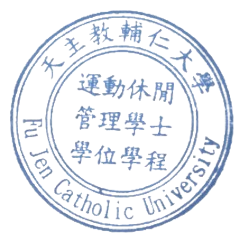 代表人：鄭翔尹　　　　　　　　　　　　　　　    （簽章）	職  稱：實習指導教師機構地址：新北市新莊區中正路510號	乙方：合作機構：統一編號：代表人：　　　　　　　　　　　　　　　　　　　　    （簽章）職  稱： 聯絡人：	機構地址： 中華民國       年       月       日學生自尋實習機構資料表學生自尋實習機構資料表學生自尋實習機構資料表學生自尋實習機構資料表學生自尋實習機構資料表學生自尋實習機構資料表學生自尋實習機構資料表學生自尋實習機構資料表學生自尋實習機構資料表學生自尋實習機構資料表學生自尋實習機構資料表班級姓名姓名學號學號手機地址地址機構督導聯絡電話聯絡電話機構統編機構統編機構名稱機構名稱機構地址機構地址機構規模（營業額、設備、員工數…）機構規模（營業額、設備、員工數…）實習分類(勾選)實習分類(勾選)□運動□運動□休閒□休閒□管理□管理□其他：              □其他：              □其他：              運動/休閒/管理實習型態實習模式運動/休閒/管理實習型態實習模式實習職稱實習職稱授課老師簽名授課老師簽名授課老師簽名實習內容實習內容授課老師簽名授課老師簽名授課老師簽名實習計劃書一、請說明選此機構之原因、目的、實習項目（約500-1000字）選此機構之原因、目的：實習項目（條列式呈現）：實習項目說明（詳細）：二、實習目標二、實習目標實習目標設定計畫學習之能力：項目、技巧、能力…等（可分數階段，或註明大概之時間分配）個人專業成長說明